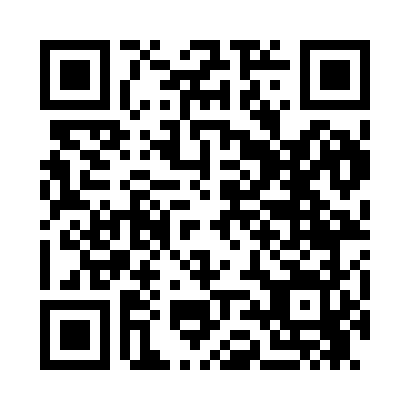 Prayer times for Willow Wind, Georgia, USAMon 1 Jul 2024 - Wed 31 Jul 2024High Latitude Method: Angle Based RulePrayer Calculation Method: Islamic Society of North AmericaAsar Calculation Method: ShafiPrayer times provided by https://www.salahtimes.comDateDayFajrSunriseDhuhrAsrMaghribIsha1Mon5:056:291:405:258:5110:142Tue5:066:291:405:258:5010:143Wed5:066:301:405:258:5010:144Thu5:076:301:405:258:5010:135Fri5:076:311:405:258:5010:136Sat5:086:311:415:258:5010:137Sun5:096:321:415:268:5010:128Mon5:096:321:415:268:4910:129Tue5:106:331:415:268:4910:1210Wed5:116:331:415:268:4910:1111Thu5:126:341:415:268:4810:1112Fri5:126:341:415:268:4810:1013Sat5:136:351:415:268:4810:0914Sun5:146:361:425:268:4710:0915Mon5:156:361:425:268:4710:0816Tue5:166:371:425:268:4610:0717Wed5:166:371:425:278:4610:0718Thu5:176:381:425:278:4510:0619Fri5:186:391:425:278:4510:0520Sat5:196:391:425:278:4410:0521Sun5:206:401:425:278:4410:0422Mon5:216:411:425:278:4310:0323Tue5:226:411:425:278:4210:0224Wed5:236:421:425:278:4210:0125Thu5:246:431:425:268:4110:0026Fri5:256:441:425:268:409:5927Sat5:266:441:425:268:409:5828Sun5:266:451:425:268:399:5729Mon5:276:461:425:268:389:5630Tue5:286:461:425:268:379:5531Wed5:296:471:425:268:379:54